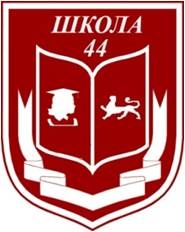 ИТОГИмуниципального этапа Всероссийской олимпиадышкольников 2016-2017 учебного года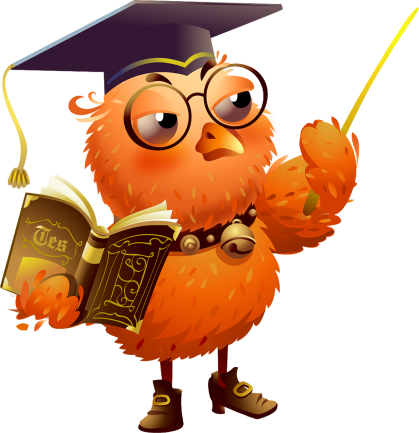 ПредметПобедителиПризерыклассУчительОсетинский языкДжигкаева АлинаХугаева ВикторияХадаева Диана8А7Б11ГБитарова С.Ш.Джиоева З.И.Цакоева Л.К.ОсетинскаялитератураМихайлова ТаираКокоева Диана8В7ББитарова С.Ш.Джиоева З.И.Английский языкДжиоева Екатерина11ВБагаева И.Г.ОбществознаниеАрдасенова Дана7АМкртчян Т.С.МХККулумбегова ОльгаБагати АцамазАвлохова Анна9А10Б11В.Рубаева Л.В.Рубаева Л.В.Рубаева Л.В.ХимияИбрагимова Айшат11ГМельситова Т.В.БиологияГабараева Тамара10ГМайрамукаева Ж.Б.ГеографияЕремеев Игорь8ДКозырева Т.Х.ФизикаГурциев ИгорьДамбегов РобертТедеев Георгий8Д10В11ВГутнова З.А.Кузьменко Е.В.Джусоева Р.И.